"Wonder Woman" Reached $330M in US Box Office in Less than 1 Month"Wonder Woman" became the highest grossing US film in the DC Comics Extended Universe lineup after pulling in $330.5 million in total domestic ticket sales in its first 28 days. "Wonder Woman" achieved the record sales in under a month at the box office, compared with DCEU's "Batman v Superman: Dawn of Justice," which took 84 days to hit $330.3 million in domestic sales.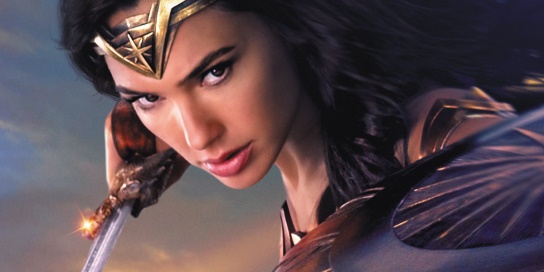 The Verge 6/30/17https://www.theverge.com/2017/6/30/15903092/wonder-woman-box-office-dceu-highest-earningImage source:http://www.cbr.com/wp-content/uploads/2017/02/wonder-woman-novel-feature.jpg